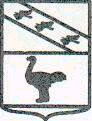 Администрация города Льгова Курской областиПОСТАНОВЛЕНИЕ     От  15.05.2018г.     №  486Об утверждении плана мероприятий («дорожной карты») по содействию развития конкуренции в муниципальном образовании «Город Льгов» Курской областина 2018 – 2019 годыВ соответствии с постановлением Администрации Курской области от 19.08.2016г. № 607-па «Об утверждении перечня социально значимых и приоритетных рынков и плана мероприятий («дорожной карты») по содействию развитию конкуренции в Курской области» в целях улучшения конкурентной среды в городе Льгове Курской области Администрация города Льгова Курской области ПОСТАНОВЛЯЕТ:1. Утвердить план мероприятий («дорожную карту») по содействию развития конкуренции в муниципальном образовании «Город Льгов» Курской области на 2018-2019 годы согласно приложению.2. Определить отдел экономики, муниципальных закупок, потребительского рынка, предпринимательства и транспорта администрации города Льгова Курской области органом, осуществляющим координацию действий отделов Администрации города Льгова, ответственных за реализацию мероприятий по развитию конкуренции.3. Отделам Администрации города Льгова, ответственным за реализацию мероприятий по развитию конкуренции, организовать работу по своевременному выполнению мероприятий «дорожной карты» в соответствии с установленными сроками.4. Контроль за исполнением настоящего постановления оставляю за собой.5. Постановление вступает в силу со дня его подписания.И.о. главы  города                                               А.С.КлемешовПриложениек постановлению Администрациигорода Льгова  Курской областиот 15 марта 2018г. № 486План мероприятий («дорожная карта») по содействию развитию конкуренции в муниципальном образовании «Город Льгов»  Курской области№п/пНаименование мероприятияПланируемый срокреализациимероприятийПланируемый срокреализациимероприятийРезультат исполнения мероприятия Ответственныйисполнитель мероприятияРаздел I. Мероприятия по содействию развитию конкуренции на социально значимых приоритетных рынках МО «Город Льгов» Курской  областиРаздел I. Мероприятия по содействию развитию конкуренции на социально значимых приоритетных рынках МО «Город Льгов» Курской  областиРаздел I. Мероприятия по содействию развитию конкуренции на социально значимых приоритетных рынках МО «Город Льгов» Курской  областиРаздел I. Мероприятия по содействию развитию конкуренции на социально значимых приоритетных рынках МО «Город Льгов» Курской  областиРаздел I. Мероприятия по содействию развитию конкуренции на социально значимых приоритетных рынках МО «Город Льгов» Курской  областиРаздел I. Мероприятия по содействию развитию конкуренции на социально значимых приоритетных рынках МО «Город Льгов» Курской  области1. Рынок услуг дошкольного образования1. Рынок услуг дошкольного образования1. Рынок услуг дошкольного образования1. Рынок услуг дошкольного образования1. Рынок услуг дошкольного образования1. Рынок услуг дошкольного образования1.Оказание методической, консультационной и информационной поддержки работникам негосударственных образовательных организаций и индивидуальных предпринимателей, реализующих основные образовательные программы дошкольного образованияПо мере обращенийПо мере обращенийИнформационно-методическая поддержка деятельности руководителей и сотрудников негосударственных образовательных организаций и индивидуальных предпринимателей, реализующих основные образовательные программы дошкольного образованияОтдел образования администрациигорода ЛьговаКурской области2. Рынок услуг детского отдыха и оздоровления2. Рынок услуг детского отдыха и оздоровления2. Рынок услуг детского отдыха и оздоровления2. Рынок услуг детского отдыха и оздоровления2. Рынок услуг детского отдыха и оздоровления2. Рынок услуг детского отдыха и оздоровления2.Повышение охвата детского отдыха и оздоровления детей через различные формы летней занятости2018 – 2019 годы2018 – 2019 годыРазвитие системы отдыха и оздоровления, укрепление материально-технической базы образовательных организаций, осуществляющих отдых и оздоровлениеОтдел образования, отдел культуры, молодежной политики и спорта  администрациигорода ЛьговаКурской области3. Рынок услуг дополнительного образования детей3. Рынок услуг дополнительного образования детей3. Рынок услуг дополнительного образования детей3. Рынок услуг дополнительного образования детей3. Рынок услуг дополнительного образования детей3. Рынок услуг дополнительного образования детей3.Расширение сферы услуг в частных организациях, осуществляющих образовательную деятельность по дополнительным общеобразовательным программам, создание новых детских объединений, в том числе социальной, гражданско-патриотической, духовной направленности2018 – 2019 годы2018 – 2019 годыУвеличение охвата детей, получающих образовательные услуги в сфере дополнительного образования, а также при создании инновационных форм работы технической направленностиОтдел образования, отдел культуры, молодежной политики и спорта  администрациигорода ЛьговаКурской области4.Оказание методической поддержки индивидуальным предпринимателям, педагогическим работникам и руководителям частных организаций дополнительного образования, осуществляющим образовательную деятельность по дополнительным общеобразовательным программамПо мере обращенийПо мере обращенийПредоставление учебных пособий, методических рекомендаций по вопросам дополнительного образования детейОтдел образования, отдел культуры, молодежной политики и спорта  администрациигорода ЛьговаКурской области4. Рынок медицинских услуг 4. Рынок медицинских услуг 4. Рынок медицинских услуг 4. Рынок медицинских услуг 4. Рынок медицинских услуг 4. Рынок медицинских услуг 5.Оказание содействия в развитии сектора негосударственных медицинских услуг на территории г.Льгова путем помощи в подборе инвестиционных площадок для размещения предприятий, осуществляющих предоставление негосударственных медицинских услуг 2018 – 2019 годы2018 – 2019 годыРазвитие сектора негосударственных организаций медицинских услугОтдел экономики, муниципальных закупок, потребительского рынка предпринимательства и транспорта, отдел архитектуры и градостроительства администрации города Льгова Курской области5. Рынок услуг психолого-педагогического сопровождения детей с ограниченными возможностями здоровья5. Рынок услуг психолого-педагогического сопровождения детей с ограниченными возможностями здоровья5. Рынок услуг психолого-педагогического сопровождения детей с ограниченными возможностями здоровья5. Рынок услуг психолого-педагогического сопровождения детей с ограниченными возможностями здоровья5. Рынок услуг психолого-педагогического сопровождения детей с ограниченными возможностями здоровья5. Рынок услуг психолого-педагогического сопровождения детей с ограниченными возможностями здоровья6.Создание условий для инклюзивного образования в общеразвивающих группах в государственных (муниципальных) и частных образовательных организациях2018 – 2019 годы2018 – 2019 годыОбеспечение доступности дошкольного образования для детей с ограниченными возможностями здоровьяОтдел образования администрациигорода ЛьговаКурской области6.  Рынок услуг в сфере культуры6.  Рынок услуг в сфере культуры6.  Рынок услуг в сфере культуры6.  Рынок услуг в сфере культуры6.  Рынок услуг в сфере культуры6.  Рынок услуг в сфере культуры7.Организация и проведение на конкурсной основе культурно-массовых мероприятий организациями всех форм собственности2018 – 2019 годы2018 – 2019 годыРасширение практики применения конкурсных процедур в оказании услуг в сфере культуры.Отдел культуры, молодежной политики и спорта  администрациигорода  Льгова  Курской обл.7. Рынок услуг жилищно-коммунального хозяйства7. Рынок услуг жилищно-коммунального хозяйства7. Рынок услуг жилищно-коммунального хозяйства7. Рынок услуг жилищно-коммунального хозяйства7. Рынок услуг жилищно-коммунального хозяйства7. Рынок услуг жилищно-коммунального хозяйства8.Проработка вопроса о заключении концессионных соглашений по передаче в управление частным операторам жилищно - коммунального хозяйства муниципальных предприятий, осуществляющих неэффективное управлениеПо мере обращенийПо мере обращенийПередача в управление частным операторам на основе концессионных соглашений объектов жилищно - коммунального хозяйства всех муниципальных предприятий, осуществляющих неэффективное управлениеОтдел жилищно – коммунального хозяйства администрациигорода ЛьговаКурской области8. Розничная торговля8. Розничная торговля8. Розничная торговля8. Розничная торговля8. Розничная торговля8. Розничная торговля9.Проведение мониторинга имеющихся магазинов шаговой доступности и фактической обеспеченности населения на 1 тысячу жителей в МО «Город Льгов» Курской области2018 – 2019 годы2018 – 2019 годыПовышение удовлетворенности населения качеством и доступностью торгового обслуживанияОтдел экономики, муниципальных закупок, потребительского рынка предпринимательства и транспорта администрации города Льгова Курской области (далее – отдел экономики)10.Оказание консультационной и методической поддержки хозяйствующим субъектам, открывающим объекты торговли в шаговой доступности для покупателейПо мере обращенийПо мере обращенийРазвитие конкуренции в сфере розничной торговлиОтдел экономики11.Содействие расширению ярмарочной деятельности на территории города Льгова Курской области2018 – 2019 годы2018 – 2019 годыРазвитие конкуренции в сфере розничной торговлиОтдел экономики12.Проведение мониторинга цен на товары потребительского спроса (продукты питания)2018 – 2019 годы2018 – 2019 годыОперативное реагирование на изменение конъюнктуры и ценовой ситуации продовольственного рынкаОтдел экономики9. Рынок услуг перевозок пассажиров наземным транспортом9. Рынок услуг перевозок пассажиров наземным транспортом9. Рынок услуг перевозок пассажиров наземным транспортом9. Рынок услуг перевозок пассажиров наземным транспортом9. Рынок услуг перевозок пассажиров наземным транспортом9. Рынок услуг перевозок пассажиров наземным транспортом13.Контроль за соблюдением осуществления регулярных перевозок по муниципальным маршрутам регулярных перевозок города Льгова2018 – 2019 годы2018 – 2019 годыПовышение качества обслуживания пассажиров автомобильным транспортом общего пользованияОтдел экономики14.Размещение и поддержание в актуальном состоянии в средствах массовой информации г.Льгова о муниципальных маршрутах муниципального образования «Город Льгов» Курской области2018 – 2019 годы2018 – 2019 годыПовышение информированности населения по вопросам организации регулярных перевозок пассажиров автомобильным транспортом в муниципальном сообщенииОтдел экономики10. Рынок услуг связи10. Рынок услуг связи10. Рынок услуг связи10. Рынок услуг связи10. Рынок услуг связи10. Рынок услуг связи15.Оказание содействия операторам связи в выборе и оформлении земельных участков, находящихся в муниципальной собственности, для размещения сетей связиОказание содействия операторам связи в выборе и оформлении земельных участков, находящихся в муниципальной собственности, для размещения сетей связиПо мереобращенийРазвитие информационно телекоммуникационной инфраструктуры в муниципальном образовании «Город Льгов»  Курской областиОтдел экономики,отдел архитектуры и градостроительства администрации города Льгова Курской области10. Рынок услуг социального обслуживания населения10. Рынок услуг социального обслуживания населения10. Рынок услуг социального обслуживания населения10. Рынок услуг социального обслуживания населения10. Рынок услуг социального обслуживания населения10. Рынок услуг социального обслуживания населения16.Оказание информационно-консультативной помощи, необходимой для организации социального обслуживания негосударственным (коммерческим и некоммерческим) организациям социального обслуживания, в том числе, социально ориентированным некоммерческим организациям, индивидуальным предпринимателямОказание информационно-консультативной помощи, необходимой для организации социального обслуживания негосударственным (коммерческим и некоммерческим) организациям социального обслуживания, в том числе, социально ориентированным некоммерческим организациям, индивидуальным предпринимателямПо мере обращений   Информационная  поддержка негосударственных (коммерческих и некоммерческих) организаций социального обслуживания, в том числе социально ориентированных некоммерческих организаций, предоставляющих социальные услугиОтдел социальной защиты населения администрации города Льгова Курской областиРаздел II. Системные мероприятия по развитию конкурентной среды в МО «Город Льгов» Курской  области Раздел II. Системные мероприятия по развитию конкурентной среды в МО «Город Льгов» Курской  области Раздел II. Системные мероприятия по развитию конкурентной среды в МО «Город Льгов» Курской  области Раздел II. Системные мероприятия по развитию конкурентной среды в МО «Город Льгов» Курской  области Раздел II. Системные мероприятия по развитию конкурентной среды в МО «Город Льгов» Курской  области Раздел II. Системные мероприятия по развитию конкурентной среды в МО «Город Льгов» Курской  области Развитие конкуренции при осуществлении процедур муниципальных закупок.Разработка системного комплекса мероприятий, направленных на оптимизацию процедур муниципальных закупокРазвитие конкуренции при осуществлении процедур муниципальных закупок.Разработка системного комплекса мероприятий, направленных на оптимизацию процедур муниципальных закупокРазвитие конкуренции при осуществлении процедур муниципальных закупок.Разработка системного комплекса мероприятий, направленных на оптимизацию процедур муниципальных закупокРазвитие конкуренции при осуществлении процедур муниципальных закупок.Разработка системного комплекса мероприятий, направленных на оптимизацию процедур муниципальных закупокРазвитие конкуренции при осуществлении процедур муниципальных закупок.Разработка системного комплекса мероприятий, направленных на оптимизацию процедур муниципальных закупокРазвитие конкуренции при осуществлении процедур муниципальных закупок.Разработка системного комплекса мероприятий, направленных на оптимизацию процедур муниципальных закупок17.Осуществление заказчиками города Льгова Курской области закупок у субъектов малого предпринимательства, социально ориентированных некоммерческих организаций путем проведения конкурентных способов закупок в объеме не менее чем 15 процентов совокупного годового объема закупок, рассчитанного с учетом Федерального закона от 05.04.2013 № 44-ФЗ «О контрактной системе в сфере закупок товаров, работ, услуг для обеспечения государственных и муниципальных нужд»Осуществление заказчиками города Льгова Курской области закупок у субъектов малого предпринимательства, социально ориентированных некоммерческих организаций путем проведения конкурентных способов закупок в объеме не менее чем 15 процентов совокупного годового объема закупок, рассчитанного с учетом Федерального закона от 05.04.2013 № 44-ФЗ «О контрактной системе в сфере закупок товаров, работ, услуг для обеспечения государственных и муниципальных нужд»2018 – 2019 годыСоздание благоприятных условий для обеспечения доступа субъектов малого предпринимательства, социально ориентированных некоммерческих организаций к участию в муниципальных закупкахМуниципальныезаказчикиУстранение избыточного государственного регулирования и снижение административных барьеровУстранение избыточного государственного регулирования и снижение административных барьеровУстранение избыточного государственного регулирования и снижение административных барьеровУстранение избыточного государственного регулирования и снижение административных барьеровУстранение избыточного государственного регулирования и снижение административных барьеровУстранение избыточного государственного регулирования и снижение административных барьеров18.Организация предоставления в режиме «одного окна» государственных и муниципальных услуг, оказываемых на территории МО «Город Льгов» Курской области в многофункциональном центре предоставления государственных и муниципальных услугОрганизация предоставления в режиме «одного окна» государственных и муниципальных услуг, оказываемых на территории МО «Город Льгов» Курской области в многофункциональном центре предоставления государственных и муниципальных услуг2018 – 2019 годыУвеличение количества государственных и муниципальных услуг, оказываемых в режиме «одного окна» / Соглашение между многофункциональным центром предоставления государственных и муниципальных услуг и администрацией города ЛьговаУправление делами администрации города Льгова Курской области, Филиал ОБУ "Многофункциональный центр предоставления государственных и муниципальных услуг» по  Льговскому району Курской областиПроведение мониторинга состояния и развития конкурентной среды на рынке товаров и услуг в МО «Город Льгов» Курской области по результатам реализации плана мероприятийПроведение мониторинга состояния и развития конкурентной среды на рынке товаров и услуг в МО «Город Льгов» Курской области по результатам реализации плана мероприятийПроведение мониторинга состояния и развития конкурентной среды на рынке товаров и услуг в МО «Город Льгов» Курской области по результатам реализации плана мероприятийПроведение мониторинга состояния и развития конкурентной среды на рынке товаров и услуг в МО «Город Льгов» Курской области по результатам реализации плана мероприятийПроведение мониторинга состояния и развития конкурентной среды на рынке товаров и услуг в МО «Город Льгов» Курской области по результатам реализации плана мероприятийПроведение мониторинга состояния и развития конкурентной среды на рынке товаров и услуг в МО «Город Льгов» Курской области по результатам реализации плана мероприятий19.Проведение опросов субъектов предпринимательской деятельности города Льгова об административных барьерах и состоянии конкурентной среды Проведение опросов субъектов предпринимательской деятельности города Льгова об административных барьерах и состоянии конкурентной среды 2018 – 2019 годыМониторинг состояния и развития конкурентной среды на рынках товаров и услуг г.ЛьговаОтдел экономики20.Проведение опросов потребителей товаров и услуг о степени удовлетворенности качеством товаров и услуг на рынке города Льгова Проведение опросов потребителей товаров и услуг о степени удовлетворенности качеством товаров и услуг на рынке города Льгова 2018 – 2019 годыМониторинг состояния и развития конкурентной среды на рынках товаров и услуг г.ЛьговаОтдел экономики